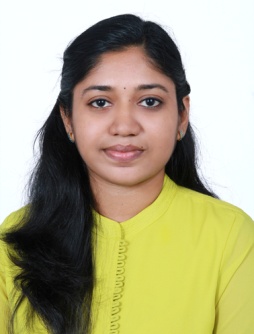 SruthiMadhusudananDate of birth:24-01-1990Languages known: English, Hindi and Malayalam
Address:Aswathy (H), Kollenpadi, Irimpanam P.O, Ernakulam91 9495279114sruthmadhu@gmail.comCAREER OBJECTIVELooking for position of Jr.Doctor in reputed hospital to learn about new skills and to gain more knowledge to enhance my personal growth.EDUCATIONAL DETAILSBachelor of Medicine & Bachelor of Surgery (M.B.B.S) from Cochin University of science and technology.HSC from CBSE with distinction.SSC from CBSEwithdistinction.SKILLSSound knowledge of medical terminology.Good command over handling the medical equipment’s.Good knowledge of Anesthesiology, and Surgery.Can handle the patients.EXPERIENCE Worked as an Intern in Government medical college Ernakulum from Jan’2014 to Feb’2015.Worked as duty doctor in a 30 bedded hospital in Bellandur, Bangalore from Feb 2016 to July ‘2016.Worked as junior resident in the department of genitourinary surgery and renal transplantation at St Johns medical college hospital,bangalore from July 2016 to Jan ‘2017.RESPONSIBILITIES HANDLEDAssisting the senior doctor in checking the patients and assisting in surgery.Diagnosing the disease as per the symptoms in OPD.Observing and performing the examination of samples for disease diagnose.Learning the diagnostic methods and equipments.Periodically meeting the patients and observing their improvements and making reports.In case of emergency giving the basic treatment to the patients.Helping other medical staff in performing their duties.INTERESTSReading books.Travelling.STRENGTHSExcellent theoretical knowledge.Excellent communication skills.Good knowledge of clinical practices and protocols.Ability to handle different types of patients.Flexible and adaptable.Extremely motivated towards career.Quick Learner.